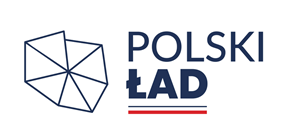 Inwestycja współfinansowana ze środków Rządowego Fundusz Polski Ład: Program Inwestycji StrategicznychUMOWA NR …./2022zawarta w Wielgiem w dniu …...2022r..pomiędzyGminą Wielgie z siedzibą w Wielgiem, ul. Starowiejska 8, 87-603 Wielgie,  NIP: 466-032-66-61 zwaną dalej „ZAMAWIAJĄCYM”,w imieniu którego działają:Tadeusz Wiewiórski – Wójt Gminy Wielgieprzy kontrasygnacie: Bożeny Bielickiej – Skarbnika Gminy Wielgie a………………………………………………………………………………………………zwanym dalej „WYKONAWCĄ”, reprezentowanym przez: ………………. - ………………wybranym w trybie podstawowym bez negocjacji na podstawie art. 275 pkt 1 ustawy z dnia 11 września 2019 r. Prawo zamówień publicznych (t.j. Dz. U. z 2021 r. poz. 1129 ze zm.) o następującej treści:§ 1PRZEDMIOT UMOWYZamawiający zleca a Wykonawca przyjmuje do wykonania zamówienie, którego przedmiotem są roboty budowlane pn.: Rewitalizacja budynku Szkoły Podstawowej w CzarnemWykonawca zobowiązuje się do wykonania ww. zamówienia zgodnie z niniejszą umową, Specyfikacją warunków zamówienia (SWZ), które łącznie z ofertą Wykonawcy stanowią integralną część umowy oraz zasadami sztuki budowlanej, wiedzy technicznej, obowiązującymi przepisami i normami.Zamówienie współfinansowane ze środków Rządowego Funduszu Polski Ład: Program Inwestycji Strategicznych.§2WARTOŚĆ PRZEDMIOTU UMOWYWynagrodzenie za przedmiot umowy wynosi brutto: ………………. zł (słownie: ……………………………………………………………. złotych ……./100 ).Wynagrodzenie, określone w ust. 1 odpowiada zakresowi robót przedstawionemu w przedmiarach robót, dokumentacji technicznej które były zamieszczone w załączniku nr 5 i 6 do SWZ i jest wynagrodzeniem ryczałtowym. Zawiera ona ponadto następujące koszty: wszelkich robót przygotowawczych, niezbędnych do realizacji zadania zgodnie z dokumentacją projektową, porządkowych, koszty utrzymania zaplecza budowy, koszty związane z odbiorami wykonanych robót, wykonania dokumentacji powykonawczej oraz inne koszty wynikające z niniejszej umowy.§ 3TERMIN REALIZACJITermin zakończenia robót budowlanych: 31.10.2022r.Potwierdzeniem zakończenia robót budowlanych w terminie jest podpisany przez obie strony umowy bezusterkowy protokół odbioru końcowego przedmiotu umowy.§ 4OBOWIĄZKI ZAMAWIAJĄCEGOW terminie do 3 dni od dnia podpisania umowy protokolarne przekazanie Wykonawcy terenu budowy.Terminowa zapłata ustalonego wynagrodzenia za wykonane i odebrane protokolarnie roboty zgodnie z § 9 niniejszej umowy.Powołanie komisji odbioru końcowego przedmiotu umowy.W trakcie realizacji zamówienia Zamawiający uprawniony jest do wykonywania czynności kontrolnych wobec Wykonawcy odnośnie spełniania przez Wykonawcę lub Podwykonawcę wymogu zatrudnienia na podstawie umowy o pracę osób wykonujących wskazane w punkcieIII.7.2. SWZ czynności. Zamawiający uprawniony jest w szczególności do:żądania oświadczeń i dokumentów w zakresie potwierdzenia spełniania ww. wymogów i dokonywania ich oceny,żądania wyjaśnień w przypadku wątpliwości w zakresie potwierdzenia spełniania ww. wymogów,przeprowadzania kontroli na miejscu wykonywania świadczenia.§ 5OBOWIĄZKI WYKONAWCYNa żądanie Zamawiającego, Wykonawca w uzgodnieniu z Inspektorem Nadzoru, opracuje tygodniowy harmonogram rzeczowo-finansowy realizacji robót i przedłoży go do zatwierdzenia Zamawiającemu.Realizowanie robót zgodnie z zatwierdzonym harmonogramem robót (jeśli dotyczy).Wykonawca zobowiązuje się do systematycznego prowadzenia robót, bez zbędnych przestojów. Każda nieobecność na placu budowy powyżej 3 dni roboczych powinna zostać uzgodniona z Zamawiającym.Wykonawca przed przystąpieniem do robót ziemnych bezwzględnie wyznaczy przebieg instalacji podziemnych, a w szczególności linii gazowych i energetycznych (jeśli dotyczy).Wykonanie i oddanie przedmiotu umowy w uzgodnionych terminach, wykonanym z należytą starannością, zgodnie z zasadami sztuki budowlanej i wiedzy technicznej, jak również zachowaniem postanowień Ustawy „Prawo Budowlane”, obowiązujących przepisów w tym zakresie, norm i warunków technicznych.Używanie wyrobów budowlanych posiadających odpowiednie świadectwa dopuszczenia do stosowania w budownictwie oraz bieżące dokumentowanie certyfikatów bezpieczeństwa i deklaracji zgodności. Wszelkie użyte do wykonania zamówienia materiały winny być I gatunku i posiadać świadectwa bezpieczeństwa, atesty, gwarancje i certyfikaty dopuszczające do stosowania w budownictwie. Zamawiający może polecić usunięcie oraz ponowne wykonanie na koszt Wykonawcy dowolnej części robót, jeżeli materiały jakość wykonania robót nie spełniają wymagań zlecenia i prawa budowlanego.Oznaczenie terenu budowy oraz wszelkich innych miejsc, które mogą stanowić część terenu budowy.Dostawa materiałów, sprzętu i narzędzi niezbędnych do wykonania robót budowlanych.Powiadomienie właścicieli sąsiednich posesji o rozpoczęciu robót (jeśli dotyczy).Wykonanie dokumentacji powykonawczej w dwóch egzemplarzach (dla Zamawiającego).Utrzymywanie robót w dobrym stanie, zapewnienie wykwalifikowanej kadry robotniczej wraz z nadzorem, stosowanie materiałów i urządzeń budowy o standardzie niezbędnym do wykonania oraz utrzymania robót w stopniu, w jakim wymaga tego ich jakość.Po zakończeniu robót, usunięcie z terenu budowy wszelkich urządzeń tymczasowych, zaplecza itp., oraz uporządkowanie terenu i przywrócenie do stanu pierwotnego w terminie na dzień zgłoszenia do odbioru.Zapewnienie Inspektorowi nadzoru inwestorskiego pełnej dostępności do robót, jak również informowanie go, kiedy roboty zanikające i ulegające zakryciu będą gotowe do zbadania i odbioru.Naprawa i doprowadzenie na dzień odbioru do stanu pierwotnego istniejącej infrastruktury i terenu budowy oraz terenu, na który inwestycja miała wpływ.Utrzymanie terenu budowy i jego otoczenia w należytym porządku oraz usuwanie na bieżąco prowizorycznych urządzeń pomocniczych, materiałów, odpadków, śmieci itp., jeśli nie są potrzebne.Ubezpieczenie na własny koszt robót realizowanych w ramach niniejszej umowy, zapewnienie ochrony mienia znajdującego się na terenie budowy i ochrony p-poż., stosownie do wymogów BHP.Poinformowanie na piśmie Zamawiającego o zaistnieniu sytuacji zagrażających przerwaniem robót lub nie dotrzymaniem terminu realizacji.Nieodpłatne usunięcie usterek stwierdzonych w toku robót, podczas odbioru oraz w okresie gwarancji i rękojmi.Wykonawca będzie ponosił pełną odpowiedzialność za teren budowy od momentu jego protokolarnego przekazania do czasu podpisania bezusterkowego protokołu odbioru końcowego, bez zastrzeżeń przez Zamawiającego.Wykonawca oświadcza, że zapoznał się dokładnie z warunkami lokalnymi, w których będą realizowane roboty, a w szczególności ukształtowaniem terenu budowy, możliwościami zasilania w energię, wodę itp. i nie wnosi uwag.Bieżącej obsługi geodezyjnej budowy (jeśli dotyczy).Od dnia przejęcia placu budowy do czasu końcowego odbioru robót Wykonawca odpowiada za wszystkie zdarzenia, które zaistnieją podczas wykonywania umowy. Za wszystkie wyrządzone komukolwiek szkody podczas budowy lub w związku z budową, chyba, że nie zachodzi związek przyczynowy pomiędzy prowadzeniem robót a wyrządzoną szkodą. Wykonawca ponosi również odpowiedzialność za szkody i straty w robotach, spowodowane przez niego przy usuwaniu wad w okresie rękojmi.W trakcie realizacji zamówienia na każde wezwanie Zamawiającego w wyznaczonym w tym wezwaniu terminie Wykonawca przedłoży Zamawiającemu wskazane poniżej dowody w celu potwierdzenia spełnienia wymogu zatrudnienia na podstawie umowy o pracę przez Wykonawcę lub Podwykonawcę osób wykonujących wskazane w punkcie III.7.3. SWZ czynności w trakcie realizacji zamówienia:oświadczenie zatrudnionego pracownikaoświadczenie Wykonawcy lub Podwykonawcy o zatrudnieniu pracownika na podstawie umowy o pracępoświadczona za zgodność z oryginałem kopię umowy o pracę zatrudnionego pracownikainne dokumenty zawierające informacje, w tym dane osobowe, niezbędne do weryfikacji zatrudnienia na podstawie umowy o pracę, w szczególności imię i nazwisko zatrudnionego pracownika, datę zawarcia umowy o pracę, rodzaj umowy o pracę i zakres obowiązków pracownika.Wszelkie dokumenty dotyczące pracowników powinny zostać zanonimizowane w sposób zapewniający ochronę danych osobowych pracowników, zgodnie z aktualnymi przepisami o ochronie danych osobowych (tj. w szczególności bez adresów, nr PESEL pracowników). Imię i nazwisko pracownika nie podlega animizacji. Informacje takie jak: data zawarcia umowy, rodzaj umowy o pracę i wymiar etatu powinny być możliwe do zidentyfikowania;W przypadku ujawnienia niespełnienia wymogu zatrudnienia przez Wykonawcę na podstawie umowy o pracę osób wykonujących czynności w trakcie realizacji zamówienia określonych w ust. 23, Wykonawca zobowiązany jest do zatrudnienia na umowę o pracę osoby, której dotyczy uchybienie w terminie nie dłuższym niż 7 dni od daty ujawnienia uchybienia i do okazania Zamawiającemu dokumentów potwierdzających zatrudnienie powyższej osoby na umowę o pracę.tj.:§ 6NADZÓR INWESTORSKINadzór inwestorski nad realizacją robót z ramienia Zamawiającego sprawować będzie…………………………..Inspektor nadzoru działa w granicach umocowania nadanego mu przez Zamawiającego oraz zgodnie z przepisami ustawy z dnia 7 lipca 1994 r. Prawo budowlane (t.j. Dz. U. z 2020 r.  poz. 1333 ze zm.).Inspektor nadzoru jest uprawniony do wydawania poleceń związanych z jakością i ilością robót, które są niezbędne dla prawidłowego oraz zgodnego z umową i dokumentacją techniczną wykonania przedmiotu zamówienia, po wcześniejszej pisemnej akceptacji zmiany przez Zamawiającego. Inspektor Nadzoru nie ma upoważnienia Zamawiającego do wydawania poleceń Wykonawcy, które rodziłyby zobowiązania finansowe dla Zamawiającego.Przedstawicielem Wykonawcy na budowie będzie ……………………..§ 7PODWYKONAWSTWOWykonawca zrealizuje, zgodnie ze złożoną ofertą, przy pomocy Podwykonawców następujące roboty: …………………………………………………...Pozostałe roboty Wykonawca wykona własnymi siłami.Wykonawca, Podwykonawca lub dalszy Podwykonawca zamówienia na roboty budowlane zamierzający zawrzeć umowę o podwykonawstwo, której przedmiotem są roboty budowlane, jest obowiązany, w trakcie realizacji zamówienia, do przedłożenia Zamawiającemu projektu tej umowy, przy czym Podwykonawca lub dalszy Podwykonawca jest obowiązany dołączyć zgodę Wykonawcy na zawarcie umowy o podwykonawstwo o treści zgodnej z projektem umowy.Termin zapłaty wynagrodzenia Podwykonawcy lub dalszemu Podwykonawcy, przewidziany w umowie o podwykonawstwo, nie może być dłuższy niż 30 dni od dnia doręczenia Wykonawcy, Podwykonawcy lub dalszemu Podwykonawcy faktury lub rachunku potwierdzającego wykonanie zleconej Podwykonawcy lub dalszemu Podwykonawcy dostawy, usługi lub roboty budowlanej,Zamawiający, w terminie 5 dni zgłasza w formie pisemnej, pod rygorem nieważności, zastrzeżenia do projektu umowy o podwykonawstwo, której przedmiotem są roboty budowlane, w przypadku gdy:przewiduje ona termin zapłaty wynagrodzenia dłuższy niż określony w ust. 4,zawiera postanowienia niezgodne z SWZ pkt III.9a,nie zawiera postanowień wynikających z SWZ pkt III.9b-e.Niezgłoszenie zastrzeżeń, o których mowa w ust. 5, do przedłożonego projektu umowy o podwykonawstwo, której przedmiotem są roboty budowlane, w terminie 5 dni, oznacza akceptację projektu umowy przez Zamawiającego.Wykonawca, Podwykonawca lub dalszy Podwykonawca zamówienia na roboty budowlane przedkłada Zamawiającemu poświadczoną za zgodność z oryginałem kopię zawartej umowy o podwykonawstwo, której przedmiotem są roboty budowlane, w terminie 7 dni od dnia jej zawarcia.Zamawiający, w terminie 5 dni, zgłasza w formie pisemnej pod rygorem nieważności sprzeciw do umowy o podwykonawstwo, której przedmiotem są roboty budowlane w przypadku, gdy:przewiduje ona termin zapłaty wynagrodzenia dłuższy niż określony w ust. 4,zawiera postanowienia niezgodne z SWZ pkt III.9a.nie zawiera postanowień wynikających z SWZ pkt III.9b-eumowa o podwykonawstwo nie może zawierać postanowień kształtujących prawa i obowiązki Podwykonawcy, w zakresie kar umownych oraz postanowień dotyczących warunków wypłaty wynagrodzenia, w sposób dla niego mniej korzystny niż prawa i obowiązki Wykonawcy, ukształtowane postanowieniami umowy zawartej między Zamawiającym a Wykonawcą,umowa z Podwykonawcą lub dalszym Podwykonawcą, powinna zawierać postanowienie, iż w przypadku niezapłacenia przez Wykonawcę wynagrodzenia za wykonane przez Podwykonawcę roboty, dostawy lub usługi, Zamawiający zapłaci Podwykonawcy kwotę wynagrodzeniawynikającą z zawartej umowy pomiędzy Wykonawcą a Podwykonawcą, ale nie wyższą, niż kwota za dany zakres wynikająca z oferty Wykonawcy złożonej w ramach niniejszego postępowania,umowa z Podwykonawcą lub dalszym Podwykonawcą, powinna zawierać postanowienie, iż pracownicy fizyczni którzy będą wykonywali w trakcie realizacji umowy podwykonawczej czynności w zakresie realizacji zamówienia określone w opisie przedmiotu zamówienia, co do których Zamawiający wymaga, aby osoby je wykonujące były zatrudnione na podstawie umowy o pracę, będą zatrudnieni przez Podwykonawcę na podstawie umowy o pracę;umowa z Podwykonawcą lub dalszym Podwykonawcą, powinna zawierać postanowienie, zgodnie z którym Podwykonawca będzie zobowiązany do okazania Wykonawcy i Zamawiającemu, na każdorazowe wezwanie Zamawiającego lub Wykonawcy, oryginałów dokumentów potwierdzających fakt zatrudnienia przez Podwykonawcę na podstawie umowy o pracę osób wykonujących czynności określone w opisie przedmiotu zamówienia, co do których Zamawiający wymaga, aby osoby je wykonujące były zatrudnione na podstawie umowy o pracę;umowa z Podwykonawcą lub dalszym Podwykonawcą, powinna zawierać postanowienie, zgodnie z którym, w przypadku ujawnienia niespełnienia wymogu zatrudnienia przez Podwykonawcę na podstawie umowy o pracę osób wykonujących, w trakcie realizacji umowy zawartej pomiędzy Wykonawcą i Podwykonawcą, czynności w zakresie realizacji zamówienia określonych w opisie przedmiotu zamówienia, co do których Zamawiający wymaga, aby osoby je wykonujące zostały zatrudnione na podstawie umowy o pracę, Podwykonawca zobowiązany będzie do zatrudnienia na umowę o pracę osoby, której dotyczy uchybienie w terminie nie dłuższym niż 7 dni od daty ujawnienia uchybienia i do okazania Wykonawcy i Zamawiającemu dokumentów potwierdzających zatrudnienie powyższej osoby na umowę o pracę;Niezgłoszenie sprzeciwu, o którym mowa w ust. 8, do przedłożonej umowy o podwykonawstwo, której przedmiotem są roboty budowlane, w terminie 5 dni, uważa się za akceptację umowy przez Zamawiającego.Wykonawca, Podwykonawca lub dalszy Podwykonawca zamówienia na roboty budowlane przedkłada Zamawiającemu poświadczoną za zgodność z oryginałem kopię zawartej umowy o podwykonawstwo, której przedmiotem są dostawy lub usługi, w terminie 7 dni od dnia jej zawarcia, z wyłączeniem umów o podwykonawstwo o wartości mniejszej niż 0,5% wartości umowy. Wyłączenie to nie dotyczy umów o podwykonawstwo o wartości większej niż 50 000 zł.W przypadku, o którym mowa w ust. 10, jeżeli termin zapłaty wynagrodzenia jest dłuższy niż określony w ust. 4, Zamawiający informuje o tym Wykonawcę i wzywa go do doprowadzenia do zmiany tej umowy, pod rygorem wystąpienia o zapłatę kary umownej.Przepisy ust. 3–11 stosuje się odpowiednio do zmian umowy o podwykonawstwo.Powierzenie jakichkolwiek prac podwykonawcy innemu niż wskazany w niniejszej umowie Wykonawcy musi być uzasadnione na piśmie i zaakceptowane przez Zamawiającego.Zamawiający żąda, aby przed przystąpieniem do wykonania zamówienia Wykonawca podał nazwy, dane kontaktowe oraz przedstawicieli, Podwykonawców zaangażowanych w roboty budowlane lub usługi, jeżeli są już znani. Wykonawca zawiadamia Zamawiającego o wszelkich zmianach w odniesieniu do informacji, o których mowa w zdaniu pierwszym, w trakcie realizacji zamówienia, a także przekazuje wymagane informacje na temat nowych Podwykonawców, którym w późniejszym okresie zamierza powierzyć realizację robót budowlanych lub usług.Jeżeli zmiana albo rezygnacja z Podwykonawcy dotyczy podmiotu, na którego zasoby Wykonawca powoływał się, na zasadach określonych w art. 118 ust. 1 ustawy Pzp, w celu wykazania spełniania warunków udziału w postępowaniu, Wykonawca jest obowiązany wykazać Zamawiającemu, że proponowany inny Podwykonawca lub Wykonawca samodzielnie spełnia je w stopniu nie mniejszym niż Podwykonawca, na którego zasoby Wykonawca powoływał się w trakcie postępowania o udzielenie zamówienia.Jakakolwiek przerwa w realizacji przedmiotu umowy wynikająca z winy Podwykonawcy będzie traktowana jako przerwa wynikła z przyczyn zależnych od Wykonawcy i nie może stanowić podstawy do zmiany terminu zakończenia robót, o którym mowa w § 3.Wykonawca odpowiada za działania i zaniechania Podwykonawców jak za swoje własne.Wykonawca pełni funkcję koordynatora w stosunku do wszystkich Podwykonawców.§ 8ODBIORYWykonawca zawiadamia Zamawiającego o gotowości przedmiotu umowy do odbioru pismem złożonym na dziennik podawczy Zamawiającego.Czynności związane z odbiorem końcowym będą realizowane, gdy wszystkie roboty objęte umową zostaną zakończone – Inspektor nadzoru w terminie 3 dni, od daty zgłoszenia potwierdzi ich zakończenie pod warunkiem, że dostarczony zostanie mu komplet dokumentów odbiorowych: kosztorys powykonawczy, atesty, certyfikaty, deklaracje zgodności.Ww. dokumentację należy przedłożyć w 2 egz.Po akceptacji przedłożonych dokumentów przez Inspektora Nadzoru Zamawiający w terminie do 2 dni przystąpi do dokonania odbioru końcowego robót.Akceptacja przez Zamawiającego przedłożonych dokumentów jest warunkiem przystąpienia do odbioru końcowego.Data podpisania bezusterkowego protokołu odbioru końcowego, uważana jest za termin wykonania przedmiotu umowy.Jeżeli w toku czynności odbioru zostaną stwierdzone wady, to Zamawiającemu przysługują następujące uprawnienia:jeżeli wady nadają się do usunięcia, Zamawiający może odmówić odbioru do czasu usunięcia wad,jeżeli wady nie nadają się do usunięcia, to:jeżeli umożliwiają one użytkowanie przedmiotu odbioru zgodnie z przeznaczeniem, Zamawiający może obniżyć odpowiednio wynagrodzenie,jeżeli wady uniemożliwiają użytkowanie przedmiotu odbioru zgodnie z przeznaczeniem, Zamawiający może odstąpić od umowy lub żądać wykonania przedmiotu odbioru po raz drugi.§ 9WARUNKI ZAPŁATY WYNAGRODZENIAZamawiający wypłaci Wykonawcy zaliczkę w wysokości 5% wynagrodzenia brutto w terminie 14 dni od podpisania umowy.Dokumentem umożliwiającym przekazanie zaliczki jest wystawienie przez Wykonawcę faktury proforma.Rozliczenie zaliczki nastąpi w terminie 30 dni od jej przekazania wpisami w dzienniku budowy potwierdzającymi wykonanie robót zaakceptowanymi przez inspektora nadzoru oraz sporządzonym zestawieniu rzeczowo finansowym podpisanym przez komisję, której skład będzie wchodził kierownik budowy oraz inspektor nadzoru.Rozliczenie za wykonane roboty zostanie dokonane po uwzględnieniu zaliczki w pozostałej kwocie po wykonaniu całego zakresu objętego niniejszą umową.Rozliczenie za wykonane roboty zostanie dokonane fakturą końcową, której integralną częścią będzie podpisany przez komisję odbiorową bezusterkowy, końcowy protokół odbioru robót. Załącznikami do protokołu odbioru będą dokumenty o których mowa w §8 ust. 2.Fakturę należy wystawić na: „Nabywca/odbiorca: Gmina Wielgie, ul. Starowiejska 8, 87-603 Wielgie, NIP: 4660326661.Termin płatności faktury ustala się do 30 dni licząc od daty jej złożenia na dziennik podawczy Zamawiającego.Termin uważa się za dotrzymany, jeżeli najpóźniej w tym dniu Zamawiający wystawi do banku polecenie przelewu należności na rzecz Wykonawcy.Za nieterminową zapłatę faktury mogą być naliczane odsetki WIBOR+1% liczony z daty wymagalności zobowiązania obliczony dla stawki za jeden miesiąc.Faktura nie będzie zapłacona jeżeli:brak będzie bezusterkowego protokołu odbioru robót;brak będzie dokumentacji powykonawczej o której mowa w §8 ust. 2;brak będzie dokumentów o których mowa w §9 ust. 12.Zapłata należności dla Wykonawcy następować będzie przelewem bankowym z konta Zamawiającego na konto Wykonawcy nr ………………………………………………..Zapłata będzie dokonana z zastosowaniem mechanizmu podzielonej płatności, o której mowa w art. 108a ustawy o podatku od towarów i usług.Warunkiem zapłaty przez Zamawiającego należnego Wykonawcy wynagrodzenia za odebrane roboty budowlane i usługi jest załączenie do faktury dowodów potwierdzających zapłatę wymagalnego wynagrodzenia Podwykonawcom lub dalszym Podwykonawcom, zaakceptowanym przez Zamawiającego, biorącym udział w realizacji odebranych robót budowlanych wg wzoru stanowiącego załącznik do niniejszej umowy (Oświadczenie Podwykonawcy).Zamawiający dokonuje bezpośredniej zapłaty wymagalnego wynagrodzenia przysługującego Podwykonawcy lub dalszemu Podwykonawcy, który zawarł zaakceptowaną przez Zamawiającego umowę o podwykonawstwo, której przedmiotem są roboty budowlane, lub który zawarł przedłożoną Zamawiającemu umowę o podwykonawstwo, której przedmiotem są dostawy lub usługi, w przypadku uchylenia się od obowiązku zapłaty odpowiednio przez Wykonawcę, Podwykonawcę lub dalszego Podwykonawcę zamówienia na roboty budowlane w terminie 30 dni od wystąpienia przez podwykonawcę lub dalszego podwykonawcę do Zamawiającego z umotywowanym i udokumentowaniem żądaniem zapłaty. Termin ten rozpoczyna jednak bieg nie wcześniej, niż po dokonaniu protokolarnego i bezusterkowego odbioru robót, objętych żądaniem bezpośredniej zapłaty, przez Zamawiającego.Wynagrodzenie, o którym mowa w ust. 13, dotyczy wyłącznie należności powstałych po zaakceptowaniu przez Zamawiającego umowy o podwykonawstwo, której przedmiotem są roboty budowlane, lub po przedłożeniu Zamawiającemu poświadczonej za zgodność z oryginałem kopii umowy o podwykonawstwo, której przedmiotem są dostawy lub usługi.Bezpośrednia zapłata obejmuje wyłącznie należne wynagrodzenie, bez odsetek, należnych Podwykonawcy lub dalszemu Podwykonawcy.Przed dokonaniem bezpośredniej zapłaty przez Zamawiającego Wykonawca może w terminie 7 dni od dnia doręczenia tej informacji zgłosić, pisemnie, uwagi dotyczące zasadności bezpośredniej zapłaty wynagrodzenia Podwykonawcy lub dalszemu Podwykonawcy, o których mowa w ust. 13. W uwagach nie można powoływać się na potrącenie roszczeń Wykonawcy względem Podwykonawcy niezwiązanych z realizacją umowy o podwykonawstwo.W przypadku zgłoszenia uwag, o których mowa w ust. 16, w terminie wskazanym przez Zamawiającego, Zamawiający może:nie dokonać bezpośredniej zapłaty wynagrodzenia Podwykonawcy lub dalszemu Podwykonawcy, jeżeli Wykonawca wykaże niezasadność takiej zapłaty albo	złożyć do depozytu sądowego kwotę potrzebna na pokrycie wynagrodzenia Podwykonawcy lub dalszego Podwykonawcy w przypadku istnienia zasadniczej wątpliwości Zamawiającego co do wysokości należnej zapłaty lub podmiotu, któremu płatność się należy, albodokonać bezpośredniej zapłaty wynagrodzenia Podwykonawcy lub dalszemu Podwykonawcy, jeżeli Podwykonawca lub dalszy Podwykonawca wykaże zasadność takiej zapłaty.W przypadku dokonania bezpośredniej zapłaty Podwykonawcy lub dalszemu Podwykonawcy, o których mowa w ust. 13, Zamawiający potrąca kwotę wypłaconego wynagrodzenia z wynagrodzenia należnego Wykonawcy.§ 10ZABEZPIECZENIE NALEŻYTEGO WYKONANIA UMOWYWykonawca, najpóźniej w dniu podpisania umowy wniesie zabezpieczenie należytego wykonania umowy, w wysokości ……………………………. zł brutto.(słownie zł: …………………………. złotych ……………./100), co stanowi 5% wartości zamówienia określonej w §2 ust.1 niniejszej umowy, w formie gwarancji ubezpieczeniowejZabezpieczenie należytego wykonania umowy zostanie odpowiednio zwolnione:70% w ciągu 30 dni od daty końcowego bezusterkowego odbioru całości robót określonych w § 1 niniejszej umowy,30% w ciągu 15 dni od daty upływu terminu gwarancji i rękojmi.§ 11GWARANCJA I RĘKOJMIAWykonawca udziela Zamawiającemu 5 lat gwarancji oraz rękojmi na rozszerzony okres5 lat na wykonane roboty budowlane określone w §1 umowy, licząc oba terminy od dnia podpisania bezusterkowego protokołu końcowego odbioru przedmiotu umowy.Wykonawca ponosi pełną odpowiedzialność za wady fizyczne zmniejszające wartość użytkową oraz techniczna wykonanych robót, jak również wady ujawnione w okresie gwarancyjnym.W okresie gwarancyjnym Wykonawca zobowiązany jest do nieodpłatnego usuwania zaistniałych wad i usterek. Wykonawca udzieli Zamawiającemu gwarancji na usuwane usterki na okres jak w ust. 1, licząc od dnia podpisania protokołu usunięcia usterki.Wykonawca jest odpowiedzialny względem Zamawiającego z tytułu rękojmi za wady fizyczne robót objętych umową oraz powstałych w okresie gwarancyjnym.Niezależnie od uprawnień przysługujących Zamawiającemu z tytułu gwarancji, może on równocześnie wykonywać przysługujące mu uprawnienia z tytułu rękojmi.W ramach odpowiedzialności z tytułu rękojmi, Wykonawca jest zobowiązany usunąć na własny koszt wszystkie wady fizyczne przedmiotu zaistniałe w czasie dokonywania czynności odbioru oraz wady powstałe przy odbiorze, jeżeli Zamawiający zażąda tego na piśmie przed upływem rękojmi.Zawiadamiający powiadamiać będzie Wykonawcę o wykryciu wad w terminie 14 dni od daty jej ujawnienia. Wykonawca winien wadę usunąć w terminie wyznaczonym przez Zamawiającego. Usunięcie wad musi być potwierdzone protokolarnie przez Zamawiającego.§ 12KARY UMOWNE I ODSZKODOWANIAW przypadku nie wykonania lub nie należytego wykonania umowy Strony stosować będą kary umowne wg następujących zasad:Wykonawca zapłaci Zamawiającemu karę umowną:za zwłokę w oddaniu przedmiotu umowy z przyczyn leżących po stronie Wykonawcy w wysokości 0,2 % wartości brutto przedmiotu umowy, za każdy dzień zwłoki,za zwłokę w usunięciu wad stwierdzonych w czasie odbioru końcowego w wysokości 0,1% wynagrodzenia umownego brutto za każdy dzień zwłoki, liczony od dnia wyznaczonego na usunięcie wad,za odstąpienie od umowy Zamawiającego z przyczyn leżących po stronie Wykonawcy w wysokości 5% wartości brutto przedmiotu umowy.za brak zapłaty lub nieterminowej zapłaty wynagrodzenia należnego Podwykonawcom lub dalszym Podwykonawcom 3% wartości brutto przedmiotu umowy.za nieprzedłożenie do zaakceptowania projektu umowy o podwykonawstwo, której przedmiotem są roboty budowlane lub projektu jej zmiany 3% wartości brutto przedmiotu umowy;nieprzedłożenie poświadczonej za zgodność z oryginałem kopii umowy o podwykonawstwo lub jej zmiany 0,05 % wartości brutto przedmiotu umowy, za każdy dzień zwłoki;brak zmiany umowy o podwykonawstwo w zakresie terminu zapłaty 3% wartości brutto przedmiotu umowy;z tytułu niespełnienia przez wykonawcę lub podwykonawcę wymogu zatrudnienia na podstawie umowy o pracę osób wykonujących wskazane w punkcie III.7.1. SWZ czynności zamawiający przewiduje sankcję w postaci obowiązku zapłaty przez wykonawcę kary umownej w wysokości 1 000,00 zł za każdy ujawniony przypadek niespełnienia wymogu zatrudnienia przez podwykonawcę na umowę o pracę osób wykonujących czynności w trakcie realizacji zamówienia określonych w powyżej powołanej regulacji niniejszej umowy.Niezłożenie przez wykonawcę w wyznaczonym przez zamawiającego terminie żądanych przez zamawiającego dowodów w celu potwierdzenia spełnienia przez wykonawcę lub podwykonawcę wymogu zatrudnienia na podstawie umowy o pracę traktowane będzie jakoniespełnienie przez wykonawcę lub podwykonawcę wymogu zatrudnienia na podstawie umowy o pracę osób wykonujących wskazane w punkcie III.7.1. SWZ czynności.W przypadku niedopełnienia przez Wykonawcę obowiązku, o którym mowa w §5 ust. 23 niniejszej umowy w odniesieniu do pojedynczej osoby wykonującej czynności wymienione w punkcie III.7.1. SWZ, Wykonawca zapłaci Zamawiającemu karę umowną w wysokości 100,00 zł za każdy dzień zwłoki w wypełnieniu obowiązku, o którym mowa w §5 ust. 23 umowy, jednakże łącznie nie więcej niż 1% kwoty brutto określonej w §2 ust. 1 umowy.W przypadku niedopełnienia przez Wykonawcę obowiązku, o którym mowa w §5 ust. 24 niniejszej umowy, Wykonawca zapłaci Zamawiającemu karę umowną w wysokości 100,00 zł za każdy dzień roboczy, w którym osoba, której dotyczy uchybienie, nie była zatrudniona na umowę o pracę, licząc od terminu wskazanego w §5 ust. 24, jako termin ostateczny do naprawienia uchybienia, do dnia faktycznego naprawienia uchybienia przez Wykonawcę - jednakże łącznie nie więcej niż 1% kwoty brutto określonej w §2 ust. 1 umowy.W przypadku niedopełnienia przez Podwykonawcę obowiązku zatrudnienia na umowę o pracę osoby, wykonującej czynności określone w opisie przedmiotu zamówienia, co do której Zamawiający wymaga, aby osoba je wykonująca została zatrudniona na podstawie umowy o pracę, a w odniesieniu do której ujawniono niespełnienie wymogu zatrudnienia przez Podwykonawcę na podstawie umowy o pracę, Wykonawca zapłaci Zamawiającemu karę umowną w wysokości 100,00 zł za każdy dzień roboczy, w którym osoba, której dotyczy uchybienie nie była zatrudniona na umowę o pracę, licząc od terminu wskazanego w §7 ust. 8 pkt e niniejszej umowy, jako termin ostateczny do naprawienia uchybienia, do dnia faktycznego naprawienia uchybienia przez Podwykonawcę, poprzez przedstawienie Zamawiającemu i Wykonawcy dokumentów potwierdzających zatrudnienie powyższej osoby na umowę o pracę- jednakże łącznie nie więcej niż 1% kwoty brutto określonej w §2 ust. 1 umowy.Zamawiający zapłaci wykonawcy karę umowną za odstąpienie od umowy przez Wykonawcę z przyczyn leżących po stronie Zamawiającego w wysokości 5% wartości brutto umowy.Jeżeli kara umowna nie pokrywa poniesionej szkody, Strony mogą dochodzić odszkodowania uzupełniającego na zasadach Kodeksu Cywilnego.Strona zobowiązana do zapłaty kary umownej, dokona jej zapłaty w terminie 30 dni od daty otrzymania wezwania do zapłaty. Strony umowy dopuszczają pomniejszenie płatności faktury o wysokość ustalonej kary.Wykonawca wyraża zgodę na potrącenie kar umownych z należnego mu wynagrodzenia.Łączna maksymalna wysokość kar umownych, których mogą dochodzić strony nie może przekroczyć 20% wynagrodzenia umownego o którym mowa w §2 ust. 1 umowy.Jeżeli Wykonawca wykona zobowiązania wynikające z niniejszej umowy w znacznej części lub gdy kara umowna okaże się rażąco wygórowana Zamawiający może zmniejszyć karę umowną.Zmniejszenie kary umownej może nastąpić w szczególności w drodze ugody.§ 13USUWANIE USTEREK I WADZamawiający ma prawo sprawdzić wykonanie robót i o wykrytych wadach oraz usterkach poinformować niezwłocznie Wykonawcę, poprzez wpis do dziennika budowy, bez oczekiwania na częściowy lub końcowy odbiór robót. Zgłoszone wady oraz usterki Wykonawca usunie nieodpłatnie, w uzgodnionych obustronnie terminach. Również w tym terminie powinny być usunięte wady i usterki wykryte przez Wykonawcę we własnym zakresie.Wykonawca nieodpłatnie usunie wady i usterki powstałe w trakcie realizacji przedmiotu umowy oraz ujawnione w toku odbioru końcowego i gwarancyjnego. Wykonawca usunie również wszelkie uszkodzenia infrastruktury, które nastąpią przy okazji lub w związku z realizacją przedmiotu umowy.Jeżeli Wykonawca nie usunie wykrytych wad i usterek w uzgodnionym terminie, Zamawiający może zlecić ich usunięcie innemu Wykonawcy, a koszty potrącić z wynagrodzenia Wykonawcy lub zabezpieczenia należytego wykonania umowy, bez utraty gwarancji na wykonanie roboty. O zamiarze powierzenia usunięcia wad i usterek innemu Wykonawcy, Zamawiający powiadomi Wykonawcę, co najmniej 14 dni przed jej powierzeniem.§ 14WYKONANIE ZASTĘPCZEW przypadku nie wykonania przez Wykonawcę całego zakresu zleconych prac Zamawiający może je zlecić do wykonania innemu Wykonawcy. Wówczas nastąpi obniżenie wynagrodzenia, proporcjonalnie do wykonania zakresu robót, co nie wyklucza naliczenia kar umownych.O zamiarze powierzenia wykonania brakującego zakresu robót, o których mowa w pkt. 1 innemu Wykonawcy, Zamawiający powiadomi Wykonawcę, co najmniej 14 dni przed ich powierzeniem.§ 15ROZWIĄZANIE UMOWYKażdej ze Stron przysługuje prawo odstąpienia od umowy w przypadku udowodnionego, rażącego naruszenia przez drugą Stronę podstawowych postanowień umowy lub jej upadłości, a w szczególności Zamawiającemu przysługuje prawo odstąpienia od umowy w przypadku:Niepodjęcia przez Wykonawcę robót w ciągu 14 dni od daty podpisania umowy, mimo wypełnienia swych obowiązków przez Zamawiającego oraz dodatkowego wezwania,Wykonywania przez Wykonawcę robót niezgodnie z niniejszą umową i sztuką budowlaną, po uprzednim pisemnym ustaleniu terminu usunięcia nieprawidłowości.Przerwy w robotach z winy Wykonawcy trwającej ponad 7 dni.Konieczności wielokrotnego dokonywania bezpośredniej zapłaty Podwykonawcy lub dalszemu Podwykonawcy, o których mowa w §9 ust. 13 niniejszej umowy, lub konieczności dokonania bezpośrednich zapłat na sumę większą niż 5% wartości niniejszej umowy.W przypadku odstąpienia od umowy, Wykonawca przy udziale Zamawiającego sporządzi protokół inwentaryzacji robót w toku na dzień od odstąpienia i przekaże go Zamawiającemu. Zamawiający może obciążyć Wykonawcę odszkodowaniem, które stanowić będzie różnicę pomiędzy wartością umowy w odniesieniu do robót, od których odstąpiono a ceną ustaloną przez nowego Wykonawcę. Odstąpienie to nie wyklucza naliczenia kar umownych określonych w §12 niniejszej umowy.Odstąpienie od umowy powinno nastąpić w formie pisemnej z podaniem uzasadnienia.§ 16ZMIANA UMOWYZamawiający zgodnie z art. 455 Ustawy Prawo Zamówień Publicznych dopuszcza następujące zmiany umowy:Wszelkie zmiany i uzupełnienia treści umowy wymagają formy pisemnej, pod rygorem nieważności.W przypadkach przewidzianych w umowie dopuszcza się wprowadzanie zmian za zgodą Zamawiającego.Zmiany przewidziane w umowie mogą być inicjowane przez Zamawiającego lub przez Wykonawcę.Propozycja zmian umowy inicjowana przez Wykonawcę nie ma charakteru roszczeniowego.Zmiany, o których mowa w ust. 2, mogą dotyczyć:zmiany jakości lub innych parametrów charakterystycznych dla objętego proponowaną zmianą elementu robót budowlanych,aktualizacji rozwiązań projektowych z uwagi na postęp technologiczny,zmiany producenta urządzeń, materiałów przedstawionych w ofercie przetargowej pod warunkiem, że zmiana ta nie spowoduje obniżenia parametrów tych materiałów lub urządzeń,zmiany zakresu, wymiarów, położenia lub wysokości części robót budowlanych (roboty zamienne lub dodatkowe) – przewiduje się możliwość wystąpienia w trakcie realizacji przedmiotu umowy konieczności wykonania robót zamiennych w stosunku do przewidzianych dokumentacją projektową oraz robót dodatkowych, w sytuacji gdy wykonanie tych robót będzie niezbędne do prawidłowego, tj. zgodnego z zasadami wiedzy technicznej i obowiązującymi na dzień odbioru robót przepisami wykonania przedmiotu umowy,zmiany kolejności i terminów wykonywania robót budowlanych lub ich części, w tym końcowego terminu realizacji umowy,zmiany ilości robót budowlanych, usług lub dostaw w stosunku do projektu lub przedmiaru,zwiększenia zakresu robót budowlanych,rezygnacji z wykonania części robót budowlanych (roboty zaniechane) - przewiduje się możliwość ograniczenia zakresu rzeczowego przedmiotu umowy, w sytuacji gdy wykonanie danych robót będzie zbędne do prawidłowego, tj. zgodnego z zasadami wiedzy technicznej i obowiązującymi na dzień odbioru robót przepisami, wykonania przedmiotu umowy,zmiany terminu realizacji zadania, wynikłej z przyczyn niezależnych od Wykonawcy, uniemożliwiającej wykonywanie każdego z możliwych frontów robót,zmiany zasad finansowania zadania, w szczególności odnośnie terminów i wysokości wystawiania faktur,zmian w zakresie podwykonawców,Jeżeli zmiana, o której mowa w ust. 5, wymaga zmiany dokumentacji projektowej lub specyfikacji technicznych wykonania i odbioru robót budowlanych, strona inicjująca zmianę przedstawia projekt zamienny zawierający opis proponowanych zmian wraz z informacją – o konieczności lub nie – zmiany zezwolenia na budowę/ zgłoszenia zamiaru wykonania robót budowlanych oraz przedmiar i niezbędne rysunki. Projekt taki wymaga akceptacji projektanta, nadzoru autorskiego i zatwierdzenia do realizacji przez Zamawiającego.Jeżeli zmiana, o której mowa w ust. 5, będzie się wiązała z ograniczeniem zakresu zamówienia przez Zamawiającego, to minimalna wartość świadczenia Wykonawcy wyniesie 70% całości umowy.Warunkiem dokonania zmian, o których mowa w ust. 5, jest złożenie wniosku, przez stronę inicjującą zmianę, zawierającego:opis propozycji zmiany,uzasadnienie zmiany,obliczenie kosztów zmiany zgodnie z zasadami określonymi w umowie, jeżeli zmiana będzie miała wpływ na wynagrodzenie Wykonawcy,opis wpływu zmiany na harmonogram robót i termin wykonania umowy.Zmiany, o których mowa w ust. 5, mogą zostać dokonane, jeżeli ich uzasadnieniem są niżej wymienione okoliczności:zmiana zasad finansowania zadania wynikająca ze zmian w planie finansowym bądź budżecie Zamawiającego lub też uzgodnienia z instytucją finansującą zadanie,obniżenie kosztu wykonania robót lub kosztu eksploatacji (użytkowania) obiektu,poprawa wartości lub podniesienia sprawności ukończonych robót budowlanych,zmiana obowiązujących przepisów,podniesienie wydajności urządzeń,pojawienie się na rynku materiałów lub urządzeń nowszej generacji, bądź powstanie nowszej technologii wykonania zaprojektowanych robót,podniesienie bezpieczeństwa wykonywania robót,ograniczenie środków budżetowych przeznaczonych na realizację zamówienia,zaistnienie konieczności wykonania robót zamiennych, dodatkowych bądź zaniechania wykonania części przedmiotu umowy,ujawnienie w trakcie realizacji robót budowlanych urządzeń podziemnych, których istnienie lub lokalizacja nie wynika z map uzbrojenia,usprawnienia w trakcie użytkowania obiektu,opóźnienia, utrudnienia, zawieszenia robót lub przeszkody spowodowane przez lub dające się przypisać Zamawiającemu, personelowi Zamawiającego lub innemu wykonawcy zatrudnionemu przez Zamawiającego na terenie budowy,stwierdzenie nieuwzględnionych w umowie warunków geologicznych, hydrogeologicznych, wykopalisk, wyjątkowo niekorzystnych warunków klimatycznych, a także innych uniemożliwiających kontynuowanie umowy na przewidzianych w niej warunkach,wystąpienie wyjątkowo niesprzyjających warunków atmosferycznych, które uniemożliwiają prowadzenie robót budowlanych oraz uniemożliwiają zastosowanie właściwej technologiiwynikającej z projektu budowlanego – możliwość przerwania robót na czas, kiedy będzie to konieczne ze względu na zachowanie reżimów technologicznych,potwierdzeniem okoliczności wystąpienia wyjątkowo niesprzyjających warunków atmosferycznych winno być ogłoszenie na poziomie gminy lub powiatu np. pogotowia przeciwpowodziowego, alarmu powodziowego itp.wystąpienie awarii lub katastrofy budowlanej, nie wynikającej z działania lub zaniechania Wykonawcy,konieczność podjęcia działań zmierzających do ograniczenia skutków zdarzenia losowego wywołanego przez czynniki zewnętrzne, którego nie można było przewidzieć z pewnością, szczególnie zagrażające bezpośrednio życiu lub zdrowiu ludzi lub grożące powstaniem szkody niewspółmiernie większej niż spowodowana działaniem lub zaniechaniem naruszającym dyscyplinę środków publicznych.siła wyższa,wystąpienie okoliczności, których przy zachowaniu należytej staranności strony nie mogły przewidzieć przy zawieraniu umowy,Niezależnie od powyższych zapisów, zmiana umowy może zostać dokonana w sytuacjach i na warunkach określonych w art. 455 ust. 1 pkt 2-4 i ust. 2 ustawy Pzp.Podstawę obliczenia kosztów zmiany, o której mowa w ust. 8 pkt c), w przypadku gdy zmiany będą wynikać ze zmiany dokumentacji projektowej lub specyfikacji technicznych wykonania odbioru robót, stanowi projekt zamienny, o którym mowa w ust. 6, oraz:kosztorys ofertowy opracowany na podstawie cen jednostkowych lub dane wyjściowe do kosztorysowania przyjęte do sporządzenia oferty Wykonawcy, ceny jednostkowe pracy sprzętu i materiałów zaproponowanych przez Wykonawcę, ale nie większe niż średnie ceny SEKOCENBUD dla kwartału poprzedzającego termin wykonania robót budowlanych lubkalkulacja uproszczona sporządzona w oparciu o uzgodniony z Zamawiającym publikator cen jednostkowych robót budowlanych, np. SEKOCENBUD dla kwartału poprzedzającego termin wykonania robót budowlanych.Wykonawca nie  będzie  uprawniony  do żadnego  przedłużenia terminu  wykonania  umowy  i zwiększenia wynagrodzenia, jeżeli zmiana jest wymuszona uchybieniem czy naruszeniem umowy przez Wykonawcę; w takim przypadku koszty dodatkowe związane z takimi zmianami ponosi Wykonawca.Dokonanie zmian, o których mowa w ust. 5 wymaga podpisania aneksu do umowy.Zmiana wysokości wynagrodzenia obowiązywać będzie od dnia podpisania aneksu, o którym mowa w ust. 13.§ 17POSTANOWIENIA KOŃCOWEEwentualne spory powstałe na tle realizacji niniejszej umowy Strony będą starać się rozwiązywać polubownie. W przypadku nie dojścia do porozumienia, spory te będzie rozstrzygać właściwy Sąd dla siedziby Wykonawcy.W sprawach nie uregulowanych przez niniejszą umowę mają zastosowanie odpowiednie przepisy Kodeksu Cywilnego, Prawa Autorskiego, Ustawy „Prawo budowlane” oraz Ustawy„Prawo zamówień publicznych”.Załącznik do niniejszej umowy stanowią kosztorysy ofertowe lub kalkulacja kosztów.Umowę sporządzono w 3-ch jednobrzmiących egzemplarzach z czego 2 egz. otrzymuje Zamawiający i 1 egz. Wykonawca.ZAMAWIAJĄCY	WYKONAWCA……………………	……………………Załącznik nr 1 do umowy GSR.271.5.2022.KGz dnia …………………Oświadczenie PodwykonawcyJa, niżej podpisany, przedstawiciel upoważniony do reprezentowania firmy :……………………………………………………. z siedzibą w …………………………………..REGON: ……………………… NIP: ………………………………..oświadczam, że wszelkie wymagane należności pieniężne, należne nam w poprzednim okresie rozliczeniowym t.j. od dnia ………….. do dnia	za prace wykonane w ramach zadania pn.:Rewitalizacja budynku Szkoły Podstawowej w Czarnem.wynikające z umowy (zlecenia) nr …………………….. z dnia …………………………pomiędzy reprezentowaną przeze mnie firmą a Głównym Wykonawcą – firmą ……………………..z siedzibą ………………………………………REGON: …………………….. NIP: …………………………………..zostały nam uregulowane.Ww. płatności nastąpiły w dniu …………………………………….. w kwocie ……………..W związku z powyższym oświadczam, że nie będę wnosił z tego tytułu żadnych roszczeń w stosunku do …………………………………………… (Główny Wykonawca) i Gminy Wielgie, a w szczególności roszczeń na podstawie art. 6471 Kodeksu Cywilnego.